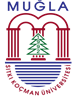 MUĞLA SITKI KOÇMAN ÜNİVERSİTESİEĞİTİM BİLİMLERİ ENSTİTÜSÜYÜKSEK LİSANS/DOKTORA TEZ TESLİMİ DANIŞMAN KONTROL FORMUBu kısım öğrenci tarafından doldurulacaktır.ÖĞRENCİNİN Adı Soyadı			: …………………………………………………………Numarası            	    	   	: …………………………………………………………Anabilim Dalı			: …………………………………………………………Programı			: …………………………………………………………Lisansüstü Kademesi   		: Yüksek Lisans  Doktora Danışmanın Adı Soyadı	              : ………………………………………………………………………………..Tez Başlığı			: .…………………………………..……………………………………………………..………………………………………………………………………………………………………………………………………Tez Başlığı (İngilizce adı) 		   : .………………………………………………………………………………………..………………………………………………………………………………………………………………………………………Sınav Tarihi ve Saati		   :Tez jürisi tarafından önerilen düzeltmeler doğrultusunda tez savunmasında kabul edilen son şekliyle ve MSKÜ Eğitim Bilimleri Enstitüsü Yazım Kılavuzunda belirtilen hususlara uygun olarak hazırladığım matbu ve dijital kopyaların birebir aynı olduğunu; uyuşmazlık halinde ise bu durumdan yalnızca şahsımın sorumlu olacağını kabul ve beyan ederim. Tarih:                                               İmza:Bu kısım Danışman tarafından doldurulacaktır.Yukarıda kimlik bilgileri belirtilen öğrenci, Muğla Sıtkı Koçman Üniversitesi Eğitim Bilimleri Enstitüsü Yönetim Kurulu kararı ile oluşturulan jüri tarafından MSKÜ Lisansüstü Eğitim ve Öğretim Yönetmeliği gereğince tez savunmasına alınmış ve başarılı olmuştur. Adayın kişisel çalışmasına dayanan ve tez savunma jürisi tarafından önerilen düzeltmeler doğrultusunda başarılı bulunan tezi, Eğitim Bilimleri  Enstitüsü Tez Yazım Kurallarına uygun olarak hazırlanmış olup, tez tarafımdan kontrol edilerek tez teslim tutanağı imzalanmıştır.  	Danışman  Ad Soyad                                                                                                                     	İmza                                                                                                             	     	……/…../20….